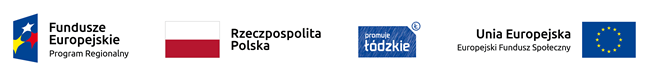 Projekt nr RPLD.11.03.01-10-0048/19, pn. ” Nowy wymiar kształcenia zawodowego 
w Centrum Kształcenia Zawodowego w Łęczycy” 
współfinansowany ze środków Europejskiego Funduszu Społecznego 
w ramach Regionalnego Programu Operacyjnego Województwa Łódzkiego na lata 2014-2020ZMIENIONY HARMONOGRAM ZAJĘĆ W RAMACH KURSU edycja  IZadanie 1. Spawanie metodą MAG-135Zajęcia będą odbywały się w budynku CKZ  w sali nr  9( spawalnia )L.p.DataZajęciaLiczba godzinProwadzący zajęciaProwadzący zajęciaProwadzący zajęcia1.3.10 208.00-14.408Dariusz TomczyńskiDariusz TomczyńskiDariusz Tomczyński2.05.10.2013.00- 18.457Dariusz TomczyńskiDariusz TomczyńskiDariusz Tomczyński3.10.10.208.00-14.408Dariusz TomczyńskiDariusz TomczyńskiDariusz Tomczyński4.17.10.208.00-14.408Dariusz TomczyńskiDariusz TomczyńskiDariusz Tomczyński5.23.01.218.00-14.408Dariusz TomczyńskiDariusz TomczyńskiDariusz Tomczyński6.30.01.218.00-14.408Dariusz TomczyńskiDariusz TomczyńskiDariusz Tomczyński7.06.02.218.00-14.408Dariusz TomczyńskiDariusz TomczyńskiDariusz Tomczyński8.13.02.218.00-14.408Dariusz TomczyńskiDariusz TomczyńskiDariusz Tomczyński9.20.02.218.00-14.408Dariusz TomczyńskiDariusz TomczyńskiDariusz Tomczyński10.27.02.218.00-14.408Dariusz TomczyńskiDariusz TomczyńskiDariusz Tomczyński11.06.03.218.00-14.408Dariusz TomczyńskiDariusz TomczyńskiDariusz Tomczyński12.13.03.218.00-14.408Dariusz TomczyńskiDariusz TomczyńskiDariusz Tomczyński13.20.03.218.00-14.408Dariusz TomczyńskiDariusz TomczyńskiDariusz Tomczyński14.27.03.218.00-14.408Dariusz TomczyńskiDariusz TomczyńskiDariusz Tomczyński15.10.04.218.00-14.408Dariusz TomczyńskiDariusz TomczyńskiDariusz Tomczyński16.17.04.218.00-14.408Dariusz TomczyńskiDariusz TomczyńskiDariusz Tomczyński17.24.04.218.00-15.259Dariusz TomczyńskiDariusz TomczyńskiDariusz Tomczyński18.08.05.218.00-15.259Dariusz TomczyńskiDariusz TomczyńskiDariusz Tomczyński19.        15.05.218.00-14.408Dariusz TomczyńskiDariusz TomczyńskiDariusz TomczyńskiRAZEM153hDariusz TomczyńskiDariusz TomczyńskiDariusz Tomczyński